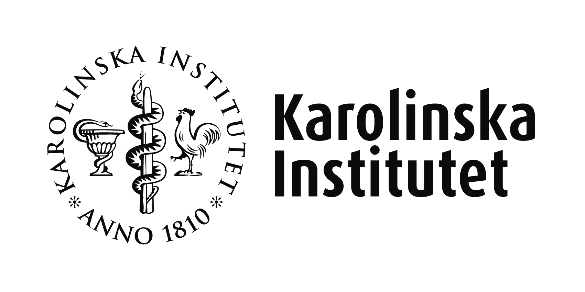 Department of Global Public Health ISP-seminarDate ………………………………………..Name………………………………………………………………………………….Project…………………………………………………………………………………Supervisor…………………………………………………………………………….Reviewer……………………………………………………………………………..Assessment:Study plan:Credit points/courses…………………………………………………………………………………………Time plan………………………………………………………………………………………………………Project plan:BackgroundQuestionsMethodsLimitationsEthicsCommentsDate:Signature Supervisor (main) …………………………Date:Signature Reviewer …………………………………….Date:Signature Director of Doctoral Education………………………………..